Tabellen 2008/2009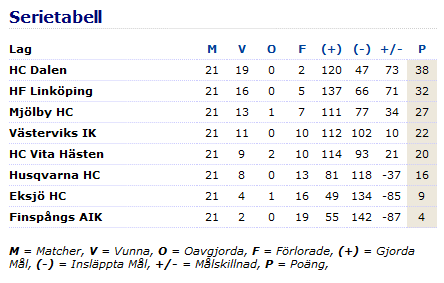 Matcherna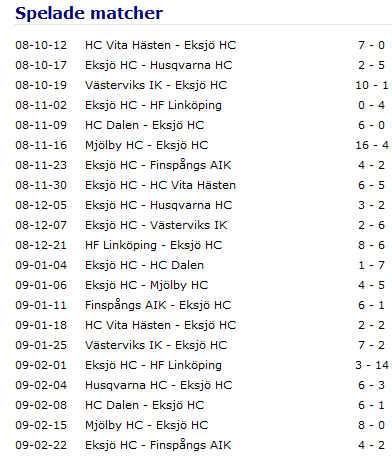 Poängligan 2008/2009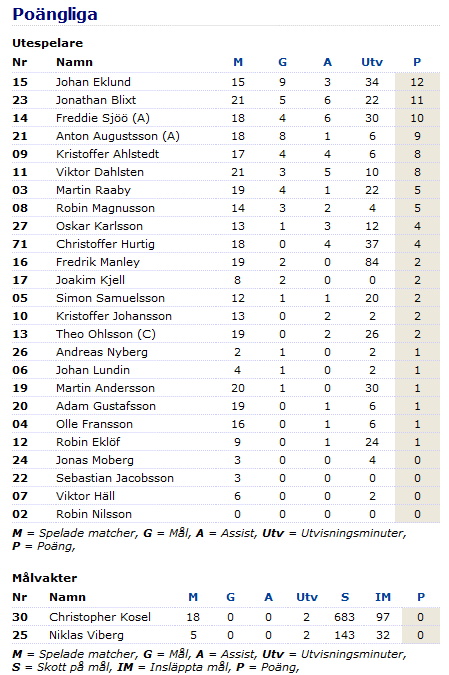 